Modèle de lettre d'offre informelle	 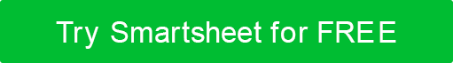 Cher [Nom],Nous aimerions vous offrir un emploi en tant que [titre du poste] chez [Nom de l'entreprise]. Nous savons que votre expérience et vos compétences seront un atout précieux pour notre équipe.Si vous acceptez cette offre, vous serez admissible aux conditions suivantes conformément aux politiques de notre société :Salaire annuel brut de $[salaire annuel total] payé en versements [mensuels ou semestriels] par chèque ou dépôt directJusqu'à [pourcentage]% de votre salaire brut annuel vous sera donné sous forme de prime de performanceAvantages standard, notamment :[nombre de jours de vacances] jours de congés payés annuels[nombre de jours de maladie] jours de congé de maladieAssurance médicale et dentaire401k/plan de retraite[plus d'avantages]Pour accepter cette offre, signez et datez cette lettre d'offre d'emploi comme indiqué ci-dessous, et renvoyez-la nous par courriel avant [date].Si vous acceptez cette offre, votre date de location sera le [date]. Votre superviseur immédiat sera [Nom du superviseur].Chez [Nom de l'entreprise], nous espérons que vous accepterez cette offre et nous nous réjouissons de vous accueillir à bord. N'hésitez pas à appeler [Nom de l'employé], si vous avez des questions ou des préoccupations.Sincèrement[Nom]Signatures:___________________________________________  
________________________________________________________________
    
______________________________
  
________________________________________________
   
________________________________________________
    
______________________________
  DÉMENTITous les articles, modèles ou informations fournis par Smartsheet sur le site Web sont fournis à titre de référence uniquement. Bien que nous nous efforcions de maintenir les informations à jour et correctes, nous ne faisons aucune déclaration ou garantie d'aucune sorte, expresse ou implicite, quant à l'exhaustivité, l'exactitude, la fiabilité, la pertinence ou la disponibilité en ce qui concerne le site Web ou les informations, articles, modèles ou graphiques connexes contenus sur le site Web. Toute confiance que vous accordez à ces informations est donc strictement à vos propres risques.